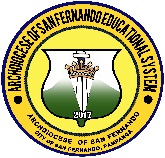 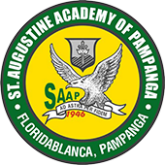 APPLICATION FOR SENIOR HIGH SCHOOL ADMISSIONAPPLICATION FOR SENIOR HIGH SCHOOL ADMISSIONAPPLICATION FOR SENIOR HIGH SCHOOL ADMISSIONAPPLICATION FOR SENIOR HIGH SCHOOL ADMISSIONAPPLICATION FOR SENIOR HIGH SCHOOL ADMISSIONAPPLICATION FOR SENIOR HIGH SCHOOL ADMISSIONAPPLICATION FOR SENIOR HIGH SCHOOL ADMISSIONAPPLICATION FOR SENIOR HIGH SCHOOL ADMISSIONAPPLICATION FOR SENIOR HIGH SCHOOL ADMISSIONAPPLICATION FOR SENIOR HIGH SCHOOL ADMISSIONAPPLICATION FOR SENIOR HIGH SCHOOL ADMISSIONNameLRNGenderAgeReligionDate of Birth Date of Birth Contact NumberContact NumberName & Address of JHSName & Address of JHSName & Address of JHSName of FatherName of FatherContact NumberContact NumberOccupationOccupationEmail AddressEmail AddressName of MotherName of MotherContact NumberContact NumberOccupationOccupationEmail AddressEmail AddressHome AddressHome AddressPlease rank your PREFERRED STRAND from 1 as your First Choice and 5 as your Last Choice:Please rank your PREFERRED STRAND from 1 as your First Choice and 5 as your Last Choice:Please rank your PREFERRED STRAND from 1 as your First Choice and 5 as your Last Choice:Please rank your PREFERRED STRAND from 1 as your First Choice and 5 as your Last Choice:Please rank your PREFERRED STRAND from 1 as your First Choice and 5 as your Last Choice:Please rank your PREFERRED STRAND from 1 as your First Choice and 5 as your Last Choice:Please rank your PREFERRED STRAND from 1 as your First Choice and 5 as your Last Choice:Please rank your PREFERRED STRAND from 1 as your First Choice and 5 as your Last Choice:Please rank your PREFERRED STRAND from 1 as your First Choice and 5 as your Last Choice:Science, Technology, Engineering and Mathematics (STEM)Science, Technology, Engineering and Mathematics (STEM)Science, Technology, Engineering and Mathematics (STEM)Science, Technology, Engineering and Mathematics (STEM)Science, Technology, Engineering and Mathematics (STEM)Science, Technology, Engineering and Mathematics (STEM)Humanities and Social Sciences (HUMSS)Humanities and Social Sciences (HUMSS)Humanities and Social Sciences (HUMSS)Humanities and Social Sciences (HUMSS)Accountancy, Business and Management (ABM)Accountancy, Business and Management (ABM)Accountancy, Business and Management (ABM)Accountancy, Business and Management (ABM)Accountancy, Business and Management (ABM)Information, Communication and Technology (ICT)Information, Communication and Technology (ICT)Information, Communication and Technology (ICT)Information, Communication and Technology (ICT)Information, Communication and Technology (ICT)Home Economics (HE)Home Economics (HE)Home Economics (HE)Date of ExamDate of ExamTimeVenue     SHS Form1ArevJan2020JAG     SHS Form1ArevJan2020JAG     SHS Form1ArevJan2020JAGRequirements for AdmissionRequirements for AdmissionRequirements for AdmissionImportant RemindersImportant RemindersImportant RemindersO    2 pcs. 2x2 photo with name tagO    2 pcs. 2x2 photo with name tagO    2 pcs. 2x2 photo with name tagO    2 pcs. 2x2 photo with name tagNo Retake PolicyNo Retake PolicyO    GMRC Certificate (original)O    GMRC Certificate (original)O    GMRC Certificate (original)No Refund on Testing FeeNo Refund on Testing FeeNo Refund on Testing FeeO    Recent Report Card (F138) photocopyO    Recent Report Card (F138) photocopyO    Recent Report Card (F138) photocopyO    Recent Report Card (F138) photocopyTake the test on the given scheduleTake the test on the given scheduleTake the test on the given scheduleO    Accomplished Form 1 - Application for AdmissionO    Accomplished Form 1 - Application for AdmissionO    Accomplished Form 1 - Application for AdmissionO    Accomplished Form 1 - Application for AdmissionO    Accomplished Form 1 - Application for AdmissionLate comers will be rescheduledLate comers will be rescheduledLate comers will be rescheduledO    Accomplished Form 2 - Recommendation FormO    Accomplished Form 2 - Recommendation FormO    Accomplished Form 2 - Recommendation FormO    Accomplished Form 2 - Recommendation FormO    Accomplished Form 2 - Recommendation FormBring pencil No.2 and ballpenBring pencil No.2 and ballpenBring pencil No.2 and ballpenO    Copy of Learner's Reference NumberO    Copy of Learner's Reference NumberO    Copy of Learner's Reference NumberO    Copy of Learner's Reference NumberReport for interviewReport for interviewO    ESC Certificate / QVR CertificateO    ESC Certificate / QVR CertificateO    ESC Certificate / QVR CertificateO    ESC Certificate / QVR CertificateClaim your Enrolment PermitClaim your Enrolment PermitClaim your Enrolment PermitO    NCAE COR (photocopy)O    NCAE COR (photocopy)O    NCAE COR (photocopy)O    1 Long Folder (no plastic cover)O    1 Long Folder (no plastic cover)O    1 Long Folder (no plastic cover)O    1 Long Folder (no plastic cover)